от 24 июля 2023 года										№ 742О внесении изменений в постановление администрации городского округа 
город Шахунья Нижегородской области от 03.02.2021 № 125 «О создании межведомственной комиссии по взаимодействию при реализации на территории Нижегородской области пилотного проекта по повышению реальных доходов граждан, снижению уровня бедности в два раза в границах городского округа город Шахунья»В соответствии с кадровыми изменениями администрация городского округа город Шахунья Нижегородской области п о с т а н о в л я е т :1.	Внести изменения в постановление администрации городского округа город Шахунья Нижегородской области от 03.02.2021 № 125 «О создании межведомственной комиссии по взаимодействию при реализации на территории Нижегородской области пилотного проекта по повышению реальных доходов граждан, снижению уровня бедности в два раза в границах городского округа город Шахунья» (с изменениями от 8.11.2022 № 1271), изложив Состав межведомственной комиссии по взаимодействию при реализации на территории Нижегородской области пилотного проекта по повышению реальных доходов граждан, снижению уровня бедности в два раза в границах городского округа город Шахунья в новой редакции:2.	Настоящее постановление вступает в силу после официального опубликования посредством размещения настоящего постановления в газете «Знамя труда» и в сетевом издании газеты «Знамя труда».3.	Управлению делами администрации городского округа город Шахунья обеспечить размещение настоящего постановления в газете «Знамя труда», в сетевом издании газеты «Знамя труда» и на официальном сайте администрации городского округа город Шахунья Нижегородской области.4.	Со дня вступления в силу настоящего постановления признать утратившим силу постановление администрации городского округа город Шахунья Нижегородской области от 8 ноября 2022 года № 1271 «О внесении изменений в постановление администрации городского округа город Шахунья Нижегородской области от 03.02.2021 № 125 «О создании межведомственной комиссии по взаимодействию при реализации на территории Нижегородской области пилотного проекта по повышению реальных доходов граждан, снижению уровня бедности в два раза в границах городского округа город Шахунья».5.	Контроль за исполнением настоящего постановления оставляю за собой.Глава местного самоуправлениягородского округа город Шахунья							   О.А.Дахно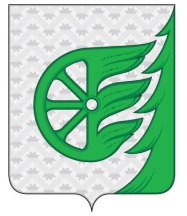 Администрация городского округа город ШахуньяНижегородской областиП О С Т А Н О В Л Е Н И ЕДахно Олег АлександровичГлава местного самоуправления городского округа
город Шахунья, председатель Комиссии;Епифанова Нина НиколаевнаДиректор ГКУ «Управление социальной защиты
населения городского округа город Шахунья», заместитель председателя Комиссии (по согласованию);Татаринова Ольга ДмитриевнаСпециалист ГКУ «Управление социальной защиты населения городского округа город Шахунья», секретарь Комиссии (по согласованию);Чубченко Татьяна ЯковлевнаРуководитель бюро № 23 - филиал ФКАУ «ГБ МСЭ по Нижегородской области» (по согласованию);Золотов Сергей НиколаевичГлавный врач ГБУЗ НО «Шахунская ЦРБ» (по согласованию);Крутцов Николай ПавловичНачальник отдела экономики, прогнозирования и инвестиционной политики администрации городского округа город Шахунья;Багерян Алена ГилимзяновнаНачальник управления образования администрации городского округа город Шахунья;Кузнецов Александр ГеннадьевичДиректор МКУК «Центр организационно-методической работы учреждений культуры городского округа город Шахунья»;Уткин Роман СергеевичНачальник сектора по поддержке малого бизнеса и развития предпринимательства администрации городского округа город Шахунья;Мезенцева Наталья РомановнаКарьерный консультант Шахунского отделения Государственного казенного учреждения Нижегородской области «Нижегородский центр занятости населения» (по согласованию).